У К Р А Ї Н АНОВООДЕСЬКА МІСЬКА РАДАНОВООДЕСЬКОГО РАЙОНУ МИКОЛАЇВСЬКОЇ ОБЛАСТІРІШЕННЯ № 29 травня 2020 року                                                    L сесія  сьомого скликання                	  	                                                                                                                                                                                                                                                                                                                                                                                                                                                                                                                                                                                                                                                                                                                                                                                                                                                                                                                                                                                                                                                                                                                                                                                                                                                                                                                                                                                                                                                                                                                                                                                                                                                                                                                                                                                                                                                                                                                                                                                                                                                                                                                                                                                                                                                                                                                                                                                                                                                                                                                                                                                                                                                                                                                                                                                                                                                                                                                                                                                                                                                                                                                                                                                                                                                                                                                                                                                                                                                                                                                                                                                                                                                                                                                                                                                                                                                                                                                                                                                                                                                                                                                                                                                                                                                                                                                                                                                                                                                                                                                                                                                                                                                                                                                                                                                                                                                                                                                                                                                                                                                                                                                                                                                                                                                                                                                                                                                                                                                                                                                                                                                                                                                                                                                                                                                                                                                                                                                                                                                                                                                                                                                                                                                                                                                                                                                                                                                                                                                                                                                                                                                                                                                                                                                                                                                                                                                                                                                                                                                                                                                                                                                                                                                                                                                                                                                                                                                                                                                                                                                                                                                                                                                                                                                                                                                                                                                                                                                                                                                                                                                                                                                                                                                                                                                                                                                                                                                                                                                                                                                                                                                                                                                                                                                                                                                                                                                                                                                                                                                                                                                                                                                                                                                                                                                                                                                                                                                                                                                                                                                                                                                                                                                                                                                                                                                                                                                                                                                                                                                                                                                                                                                                                                                                                                                                                                                                                                                                                                                                                                                                                                                                                                                                                                                                                                                                                                                                                                                                                                                                                                                                                                                                                                                                                                                                                                                                                                                                                                                                                                                                                                                                                                                                                                                                                                                                                                                                                                                                                                                                                                                                                                                                                                                                                                                                                                                                                                                                                                                                                                                                                                                                                                                                                                                                                                                                                                                                                                                                                                                                                                                                                                                                                                                                                                                                                                                                                                                                                                                                                                                                                                                                                                                                                                                                                                                                                                                                                                                                                                                                                                                                                                                                                                                                                                                                                                                                                                                                                                                                                                                                                                                                                                                                                                                                                                                                                                                                                                                                                                                                                                                                                                                                                                                                                                                                                                                                                                                                                                                                                                                                                                                                                                                                                                                                                                                                                                                                                                                                                                                                                                                                                                                                                                                                                                                                                                                                                                                                                                                                                                                                                                                                                                                                                                                                                                                                                                                                                                                                                                                                                                                                                                                                                                                                                                                                                                                                                                                                                                                                                                                                                                                                                                                                                                                                                                                                                                                                                                                                                                                                                                                                                                                                                                                                                                                                                                                                                                                                                                                                                                               Про затвердження проєкту землеустрою	щодо відведення земельної ділянки увласність  громадянину України Делікатному О.М.для будівництва індивідуального (існуючого) гаражуКеруючись Конституцією України, пунктом 34 статті 26 Закону України "Про місцеве самоврядування в Україні", відповідно до витягів з Державного земельного кадастру про земельну ділянку, керуючись статтями 12, 40, 33, 116, 117, 118, 121, 122, 186, 186-1  Земельного    Кодексу  України, пункту 2 Розділу VII  Прикінцеві та Перехідні положення Закону України " Про Державний земельний кадастр", Законом України "Про внесення змін до деяких законодавчих актів України щодо розмежування земель державної та комунальної власності", Законом України "Про землеустрій", Законом України "Про Державний земельний кадастр", Законом України "Про державну реєстрацію речових прав на нерухоме майно та їх обтяжень", статтею 24 Закону України "Про регулювання містобудівної діяльності" розглянувши    технічну документацію із землеустрою  щодо складання документів, що посвідчують право власності на земельні ділянки громадянам України розроблені ФОП Спиридонов  та враховуючи рекомендації постійної комісії міської ради з питань житилово-комунального господарства, комунальної власності, містобудування, земельних ресурсів міська радаВИРІШИЛА:1.Затвердити проєкт землеустрою щодо відведення земельної ділянки громадянину України Делікатному Олександру Михайловичу  для будівництва та обслуговування індивідуального (існуючого) гаражу площею 0,0035 га, яка знаходиться на землях загального користування по вулиці Свободи 60 гараж 5 (кадастровий номер 4824810100:01:029:0028) в межах міста Нова Одеса.2.Передати у приватну власність  громадянину України Делікатному Олександру Михайловичу  земельну ділянку площею 0,0035 га, яка знаходиться по вулиці Свободи 60 гараж 5 (кадастровий номер 4824810100:01:029:0028) в межах міста Нова Одеса із земель комунальної власності.3. Зареєструвати громадянину України Делікатному Олександру Михайловичу  в відповідних органах право власності на земельну ділянку, згідно цільового призначення для будівництва і обслуговування індивідуального (існуючого) гаражу.4.Контроль за виконанням цього рішення покласти на постійну комісію міської ради з питань житлово-комунального господарства, комунальної власності, містобудування, земельних ресурсів.Міський голова  						О.П. Поляков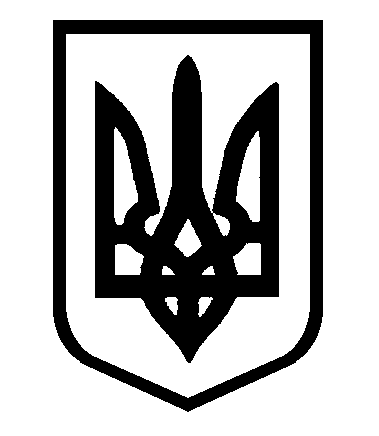 